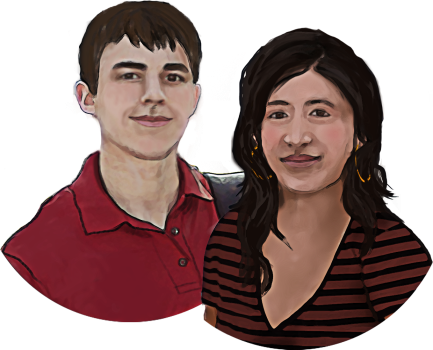 Pour évaluer les avantages et les inconvénients des différentes options ou des différents logements que tu visites, nous te donnons une liste de critères Tu peux maintenant placer cette fiche dans  Mon carnet de route dans la section  Chez moi.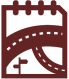 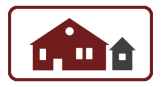 CritèreCe que je veuxCommentaireCritère retenuOui/nonCoûtPrès de ma famillePrès de mon réseauPrès de mon travailPrès de mes loisirsAccès trans-port en communProximité des servicesVivre seulPartager  avec quelqu’unPartager à plusieursLogement propreClarté du logementMeubléSemi-meubléChauffé – éclairéBuanderieGrandeur des piècesNombre de piècesSurface des planchersVoisinageSoutien offertAutre      Autre      Autre      